Managed Next Generation Firewall – segmentacija i zaštita mrežeFirewall uređaji su ključni sistemi za zaštitu IT resursa na mrežnom nivou. Segmentacija mrežne infrastrukture uz postavljanje osnovnih polisa za kontrolu saobraćaja na L3/4 nivou, kako na Internet segmentu tako i u unutrašnjosti mreže, predstavlja osnov za mrežni sistem zaštite. Dodatno, Next Generation Firewall sistemi opremljeni su različitim tehnologijama za detekciju i blokiranje maliciozne mrežne komunikacije kao što su  IPS funkcionalnost (Intrusion Prevention System), otkrivanje i blokiranje komunikacije ka botnet centrima i malicioznim Web sajtovima, antimalware i kontrola fajlova i mnogi drugi. Portali za upravljanje i konfiguraciju Firewall uređaja omogućavaju dodtano vidljivost događaja i praćenje alarma i incidenata na mreži.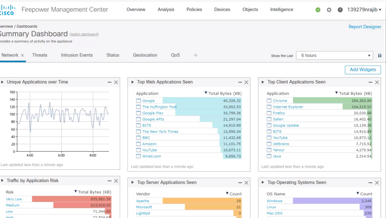 Managed Next Generation Firewall usluga bazira se na tome da se inicijalna  konfiguracija, promene na sistemu i upravljanje incidentima obavlja od strane MDS Security tima. Sistem koji je predmet ove usluge prilagođava se i konfiguriše u skladu sa potrebama korisnika, po preporukama vendora i od strane sertifikovanih i obučenih inženjera. Implementacija se obavlja fazno:- Analiza ispunjenosti tehničkih preduslova - Konfiguracija i integracija sistema po potrebama korisnika  - Eksploatacija sistema koje obuhvata promene na sistemu, izveštavanje, revidovanje polisa i incidentno održavanjeManaged Next Generation FIrewall usluga dostupna je na opremi korisnika ili na opremi MDS-a. Podržani su vizički i virtuelni Firewall uređaji, unutar mreže odnosno klasičnog data centra kao i u Cloud okruženju.